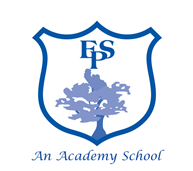 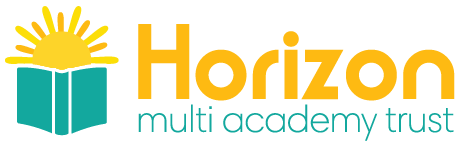 Meal Time Assistant – Elburton Primary School                                                              6.25 hrs per week / 38 weeks per year Scale:  Grade A                                       Horizon MAT are seeking to appoint a hardworking, enthusiastic and committed MTA to join our dedicated team at Elburton Primary School. The successful candidate must be:Reliable, cheerful and motivated individual who is able to work as part of a teamSupervise pupils during their lunch breakPromote the school’s effective behaviour policySupervise train and motivate their team as requiredAbility to communicate at all levelsOur School and all its personnel are committed to safeguarding and promoting the welfare of the children. This post is subject to an Enhanced Disclosure Application to the Disclosure and Barring Service. For full details contact Helen Sherriff email admin.elburton@elburton.plymouth.sch.ukClosing Date: Friday 4th December 2020 8am Interview Date: Monday 7th December 2020